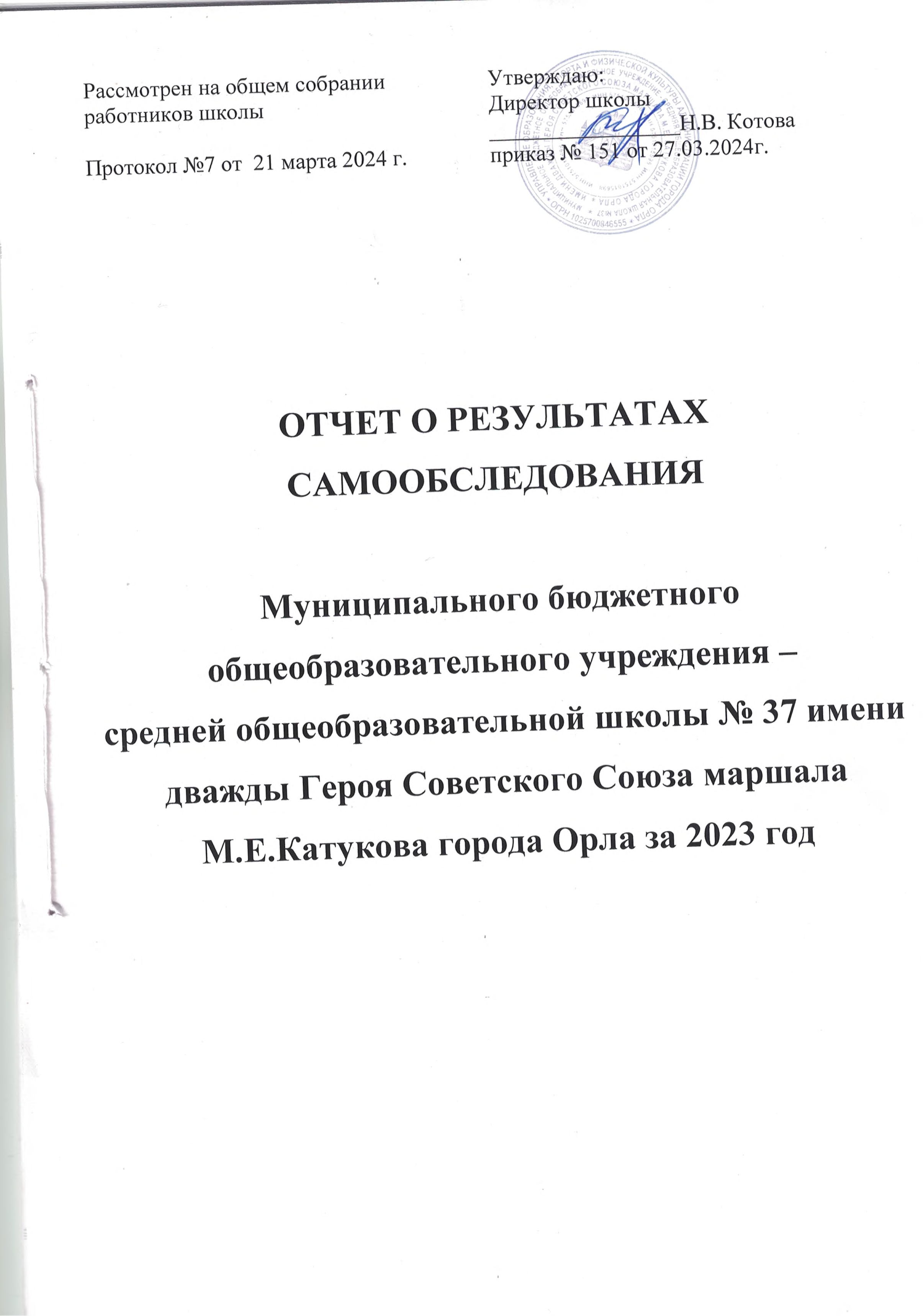 Отчет о результатах самообследования муниципального бюджетного общеобразовательного учреждения – средней общеобразовательной школы № 37 имени дважды Героя Советского Союза маршала М.Е.Катукова города Орла  (в соответствии с показателями деятельности образовательной организации, подлежащей самообследованию, утвержденными приказом Минобрнауки России от 10.12.2013 № 1324 с изменениями от 14 декабря 2017 №1218)Аналитическая частьI. Общие сведения об образовательной организацииОсновным видом деятельности Школы является реализация общеобразовательных программ начального общего, основного общего и среднего общего образования. Также Школа реализует образовательные программы дополнительного образования детей и взрослых.II. Система управления организациейУправление осуществляется на принципах единоначалия и самоуправления.Органы управления, действующие в ШколеВ целях содействия в осуществлении воспитания и обучения детей в школе созданы родительские комитеты классов и Совет родителей.Для осуществления учебно-методической работы в Школе созданы предметные методические объединения:− учителей истории, обществознания и географии;− учителей математики и информатики;− учителей иностранных языков;– учителей русского языка и литературы;– учителей химии, физики и биологии;– учителей начальных классов;– учителей физической культуры и ОБЖ;– учителей технологии и искусства;-классных руководителей.Оценка системы организации учебного процесса в ОО.Образовательный процесс в школе в 2021-2022 учебном году был организован в соответствии с Федеральным законом от 29.12.2012 № 273- ФЗ «Об образовании в Российской Федерации», ФГОС начального общего, основного общего, среднего общего образования, постановлением Главного государственного санитарного врача РФ от 28 сентября 2020 г. № 28 "Об утверждении санитарных правил СП 2.4.3648-20 "Санитарно-эпидемиологические требования к организациям воспитания и обучения, отдыха и оздоровления детей и молодежи"", постановлением федеральной службы по надзору в сфере защиты прав потребителей и благополучия человека №16 от 30.06.2020 года главного государственного санитарного врача Российской Федерации об утверждении санитарно-эпидемиологических правил сп 3.1/2.4.3598-20 "Санитарно-эпидемиологические требования к устройству, содержанию и организации работы образовательных организаций и других объектов социальной инфраструктуры для детей и молодежи в условиях распространения новой коронавирусной инфекции (covid-19)", образовательными программами по уровням, включая учебные планы, годовые календарные графики, расписанием занятий. Школа реализовала общеобразовательные программы начального общего, основного общего и среднего общего образования;  в первый класс принимались дети, которым на 1 сентября текущего года исполнилось 6 лет и 6 месяцев при отсутствии противопоказаний по состоянию здоровья, но не позже достижения ими возраста восьми лет;  обучение и воспитание в школе велись на русском языке;  школа осуществляла образовательный процесс в соответствии с уровнями общеобразовательных программ:  уровень - начального общего образования (нормативный срок освоения – 4 года);  уровень – основного общего образования (нормативный срок освоения – 5лет);  уровень – среднего общего образования (нормативный срок освоения – 2 года).  занятия велись в две смены. Во вторую смену обучались учащиеся 3-4 классов;  в начальной школе были организованы группы продленного дня  для учащихся 1-4-х классов;  текущий контроль осуществлялся учителями по 5-и балльной системе (минимальный балл – 2, максимальный – 5). Текущий контроль и аттестация учащихся 1 классов осуществлялся качественно, без фиксации их достижений в классных журналах в виде отметок по 5-ти балльной системе;  для учёта успеваемости и посещаемости обучающихся в школе  велись электронные журналы в ИСОУ «Виртуальная школа». Учащиеся 2-11-х классов вели дневники; учителя-предметники, проверяли и оценивали работы (в том числе  контрольные), устные ответы обучающихся, достигнутые ими навыки и умения, выставляли оценки в классный журнал и дневник обучающихся. Промежуточные итоговые оценки в баллах выставлялись: во 2 - 9-х классах за четверти; в 10-11-х классах за полугодия. В конце учебного года выставлялись годовые оценки. Продолжительность учебного года: 1 класс – 33 учебные недели, 2-4 классы –34 учебных недели;  5-летний срок освоения образовательных программ основного общего образования для 5-х – 9-х классов. Продолжительность учебного года в 5-х - 9-х классах 34 учебные недели;  2-летний срок освоения образовательных программ среднего общего образования на основе различных сочетаний предметов изучаемых на базовом и углубленном уровнях для 10-х – 11-х классов. Продолжительность учебного года 34 учебных недели. Образовательный процесс проводится во время учебного года. Учебный год начинается 1 сентября. Учебный год делится на четверти (для обучающихся 1-х - 9-х классов), полугодия (для обучающихся 10-х – 11-х классов), являющиеся периодами, по итогам которых во 2-х-11-х классах выставляются отметки по результатам освоения образовательных программ. Количество часов, отведенных на освоение обучающимися учебного плана школы, не превышает величину разрешенной недельной образовательной нагрузки. Организация учебного процесса, в том числе планирование максимальной недельной нагрузки, осуществляется в соответствии с санитарно-эпидемиологическими правилами и нормативами постановленя Главного государственного санитарного врача РФ от 28 сентября 2020 г. № 28 "Об утверждении санитарных правил СП 2.4.3648-20 "Санитарно-эпидемиологические требования к организациям воспитания и обучения, отдыха и оздоровления детей и молодежи"". Продолжительность урока во 2-х – 4-х классах составляет 40 минут; в 5-х – 11-х классах - 40 минут. Занятия в первую смену начинаются в 8:00, во вторую в 13:50.III. Оценка образовательной деятельностиОбразовательная деятельность в Школе организуется в соответствии с Федеральным законом от 29.12.2012 № 273-ФЗ «Об образовании в Российской Федерации», ФГОС начального общего, основного общего и среднего общего образования, СП 2.4.3648-20  «Санитарно-эпидемиологические требования к условиям и организации обучения в общеобразовательных учреждениях», основными образовательными программами по уровням, включая учебные планы, годовые календарные графики, расписанием занятий.Учебный план 1–4 классов ориентирован на 4-летний нормативный срок освоения основной образовательной программы начального общего образования (реализация ФГОС НОО), 5–9 классов – на 5-летний нормативный срок освоения основной образовательной программы основного общего образования (реализация ФГОС ООО), 10–11 классов – на 2-летний нормативный срок освоения образовательной программы среднего общего образования (ФГОС СОО).Все обучающиеся школы в 2023 году получали образование в очной форме.Ученики школы ежегодно принимают участие во Всероссийской олимпиаде школьников по общеобразовательным предметам.Участие в Олимпиаде предоставляет ребятам возможность приобрести опыт ответов на интеллектуальные вопросы, а также расширить и проявить свои знания. Прослеживается положительная динамика  результативности (количество  победителей  и призеров) обучающихся.Воспитательная работаВ 2022 году Школа особое внимание уделила работе по профилактике подросткой агрессии, профилактике ДДТТ, употребления психоактивных веществ (ПАВ), профилактики антитерорестической безобасность, формированию здорового образа жизни и воспитанию законопослушного поведения обучающихся. Мероприятия проводились с участием обучающихся и их родителей, представителей правоохранительных органов, общественности.Проведены обучающие семинары для учителей специалистами ГИБДД по вопросам соблюдения правил дорожного движения, профилактике детского дорожно-транспортного травматизма, ОП №3, ЦПМСС вопросам здорового образа жизни, по вопросам диагностики неадекватного состояния учащихся. Проводилась систематическая работа с родителями по разъяснению уголовной и административной ответственности за преступления и правонарушения, связанные с незаконным оборотом наркотиков, незаконным потреблением наркотиков и других ПАВ, антитерорестической безопасности в школе.Были организованы:− выступление агитбригад, участие в фестивале «Мы выбираем жизнь!»;− участие в конкурсе социальных плакатов «Я против ПАВ»;− участие в областном конкурсе антинаркотической социальной рекламы; − проведение классных часов и бесед на антинаркотические темы с использованием ИКТ-технологий;− книжная выставка «Я выбираю жизнь» в школьной библиотеке;− лекции с участием сотрудников МВД, ГИБДД, Орловский наркологический диспансер.Дополнительное образованиеДополнительное образование ведется по программам следующей направленности:− естественно-научное;− духовно-нравственное;-общеинтеллектуальное;− техническое;− художественное;− физкультурно-спортивное.В 2023 году на основе взаимной договоренности всех участников образовательных отношений была продолжена работа на базе школы классов углубленного изучения отдельных предметов учебного плана на уровне СОО с углубленным изучением химии, биологии, математики, информатикии и обществознания. Выбор предметов для углубленного изучения осуществлен на основании опроса обучающихся и родителей, который провели в 2022-2023  годах. IV. Содержание и качество подготовкиСтатистика показателей за 2019–2022 годыПриведенная статистика показывает, что положительная динамика успешного освоения основных образовательных программ сохраняется, при этом стабильно растет количество обучающихся Школы. Также высокие показатели по обучащимся окончившими освоение программ основного общего и среднего общего образования с отличием и подтвердивших его на государственной итоговой аттестации. При высоком уровне показателей обучающихся получивших аттестат с отличием в 2023 году произошло снижение абсолютных величин. Двое обучающихся уровня основного общего образования получили аттестат, только после пересдачи в дополнительные (сентябрьские) сроки. Результаты освоения учащимися программ НОО, ООО и СОО в 2023 учебном годуК государственной итоговой аттестации на уровне ООО в 2023 году были допущены 125 (100%)  выпускников 9 классов, не имеющих академической задолженности и в полном объеме выполнивших учебный план, а также отметку «зачтено» по итоговому собеседованию по русскому языку. В соответствии с порядком прохождения ГИА учащимися 9 классов 100% (125 человека) успешно прошли ГИА и получили аттестат об основном общем образовании. В 2023 году аттестаты об основном общем образовании с отличием получили 16 девятиклассников (для сравнения в 2021 и 2022 годах 16 и 12 соответственно), что состовляет 13 % от общей численности выпускников 9-х классов. По результам ГИА учащихся 9-х классов были сформированы два класса естественно-научного и универсального профиля, с углубленным изученеим таких предметов каак химия и биология и математика и обществознание.К государственной итоговой аттестации на уровне СОО в 2023 году были допущены все 47  выпускников 11 классов, не имеющих академической задолженности и в полном объеме выполнивших учебный план (имеющих годовые отметки по всем учебным предметам учебного плана за каждый год обучения по образовательной программе среднего общего образования не ниже удовлетворительных) и отметку зачтено по результатам итогового сочинения. На основании приказа Министерства просвещения РФ от 5 октября 2020 г. № 546 «Об утверждении Порядка заполнения, учета и выдачи аттестатов об основном общем и среднем общем образовании и их дубликатов», приказа Минобрнауки Российской Федерации от 23.06.2014 № 685 "Об утверждении порядка выдачи медали «За особые успехи в учении», протоколов Государственной экзаменационной комиссии Орловской области от «8» июня 2023 года  № 41, от «13» июня 2023 года  № 42, от «14» июня 2023 года № 43,  от «17» июня 2023 года № 45, от «20» июня 2023 года № 47,  от «24» июня 2023 года № 50, от «29» июня 2023 года № 54 об утверждении результатов государственной итоговой аттестации  по химии, литературе, русскому языку, математике, физике, истории, обществознанию и протоколов педагогического совета №11, №12, №14 все 47 обучающихся 11 классов получили аттестат о среднем общем образовании.	В соответствии с Порядком проведения государственной итоговой аттестации выпускник вправе, помимо обязательных, выбрать самостоятельно для сдачи в форме ЕГЭ неограниченное количество экзаменов. Наибольшее количество выпускников выбрали обществознание – 16 чел (34%),  далее в рейтинге выбранных предметов следуют биология - 12 человек (26%), информатика - 12 человек (26 %), химия -10 человек (21%).О результатах качества образования говорит статистика государственной итоговой аттестации На ЕГЭ в 2023 году выпускники школы показали результаты выше по сравнению с прошлым годом по 5 сдаваемым предметам. По трем предметам таким как математика профильного уровня, химия и обществознание выпускники показали результаты которые стали одними из лучших в регионе.  Также следует отметить, что практически по всем предметам удолось достигнуть показателя 60 баллов в среднем. Так же следует отметить работу с выпускниками по осознанности выбора предметов ЕГЭ и преодолению минимального порога, только по одному из 165 сданных экзаменов не был преодолен минимальный порог. Высокие результаты на ГИА показали выпускники получившие медали за особые успехи в учении. Их суммы по сдаваемым предметам в среднем составили 247 баллов, а средний балл по всем сдаваемым ими предметам около 81 балла. Аттестаты за курс среднего общего образования с отличием получили 14 выпускников школы, что составляет 30% от общего числа выпускников.V. Востребованность выпускниковИз 125 выпускников уровня основного общего образования 48 подали решили продолжить обучение на уровне среднего общего образования 43 из которых в своей школе, остальные 77 человек решили продолжать обучение в профессиональных образовательных организациях города Орла и соседних регионов. Из 47 выпускников уровня среднего общего образования 47 продолжили обучение в вузах города Орла, Москвы, Смоленска, Воронежа, Калининграда  и Санкт-Питербурга. VI. Оценка функционирования внутренней системы оценки качества образованияФункционирование внутренней системы оценки качества образования в муниципальном бюджетного общеобразовательном учреждении – средней общеобразовательной школы № 37 имени дважды Героя Советского Союза маршала М.Е. Катукова города Орла  осуществляется в соответствии с показателями, предусмотренными школьным Положением о внутренней системе оценки качества образования (далее- ВСОКО).Оценка качества образования в школе осуществляется на основе:данных внутришкольного контроля;мониторинга основных показателей качества обучения по классам, по предметам, по ОУ в целом;мониторинга результатов участия в предметных олимпиадах, интеллектуальных марафонах,конкурсах проектных работ и т.д.;данных внешних независимых диагностических работ;результатов итоговой государственной аттестации в форме ОГЭ и ЕГЭ;личностных достижений обучающихся по технологии «Портфолио»;мониторинга уровня школьной тревожности и адаптации (по данным психологической службыдостижений обучающихся в творческих конкурсах, спортивных мероприятиях;достижений учителей, педагогов в профессиональных конкурсах;достижений ОУ в конкурсах;независимых рейтинговых оценок родителей и обучающихся.Показатели школьной ВСОКО построены на основе показателей деятельности общеобразовательной организации, подлежащей самообследованию и учтены при разработке плана школы. В соответствии с планом проведения независимой оценки качества образования было проведено исследование  по определению готовности первоклассников к обучению, проводились диагностические работы в рамках подготовки к государственной итоговой аттестации.В рамках независимой оценки качества образования учащиеся школы принимали участие  во всероссийских проверочных работах по общеобразовательным предметам ;в региональных и мунципальных диагностиках по формированию функциональной грамотности; в  национальном исследовании качества образования в части достижения личностных и метапредметных результатов в 6 и 8 классах, апробационном этапе исследования «Международной программы по оценке образовательных достижений учащихся» (PISA-23), в мониторинге внутришкольной системы профилактики учебной неуспешности в общеобразовательных организациях Орловской области за 2023 год..VII. Оценка кадрового обеспеченияШкола в 2023году была укомплектована педагогическими кадрами на 100% , учебно-воспитательный процесс осуществляли 79 педработника, из которых 68 (86 %) имеют высшее профессиональное образование, 7 (9 %) – среднее профессиональное образование. По состоянию на сентябрь 2023 года 73  (92 %) педработника школы имели высшую и первую квалификационную категорию. Педстаж менее 5 лет  был у 26 педагогов (33 %), свыше 30 лет – у 45 педагогов (57 %). Численность (удельный вес численности) педагогических работников в возрасте до 30 лет составила 19 чел. (24 %), от 55 лет – 28 чел. (35 %). Основные принципы кадровой политики направлены:− на сохранение, укрепление и развитие кадрового потенциала;− создание квалифицированного коллектива, способного работать в современных условиях;− повышения уровня квалификации персонала.Оценивая кадровое обеспечение образовательной организации, являющееся одним из условий, которое определяет качество подготовки обучающихся, необходимо констатировать следующее:− образовательная деятельность в школе обеспечена квалифицированным профессиональным педагогическим составом;− в Школе создана устойчивая система организации обучения педагогов в рамках программ повышения квалификации (очных, заочных, дистанционных), а также в рамках программ перепеодготовки;− кадровый потенциал Школы динамично развивается на основе целенаправленной работы по повышению квалификации педагогов.VIII. Оценка учебно-методического и библиотечно-информационного обеспеченияКнижный фонд библиотеки школы представлен следующими категориями: книги – 20169 экз.; фонд учебников – 35790 экз.; научно-педагогическая и методическая литература - 498 экз. В школе осуществляется электронный документооборот, в библиотеке оборудован читальный зал на 20 посадочных мест с выходом в Интернет, возможностью использования переносных компьютеров, медиатеки и контролируемой распечаткой бумажных материалов. Общая площадь помещений, в которых осуществляется образовательная деятельность, в расчете на одного учащегося составляет 7,5 кв. м. Обучение в школе осуществляется в 2 смены, соответственно, данный показатель в 1 смену составляет 5,5 кв. м, во 2 смене – 13,2 кв. м.Общая характеристика:− объем библиотечного фонда – 20169 единиц;− книгообеспеченность – 14,7 процентов;− обращаемость – 1,1единиц в год;− объем учебного фонда –35790 единиц;Фонд библиотеки формируется за счет федерального, областного, местного бюджетов и внебюджетных средств.Состав фонда и его использование:Фонд библиотеки соответствует требованиям ФГОС, учебники фонда входят в федеральный перечень, утвержденный приказом Минобрнауки .В библиотеке имеются электронные образовательные ресурсы – 470 дисков; сетевые образовательные ресурсы – 50. Средний уровень посещаемости библиотеки – 24 человека в день.На официальном сайте школы есть страница библиотеки с информацией о работе и проводимых мероприятиях библиотеки Школы.Оснащенность библиотеки учебными пособиями достаточная. Финансирование библиотеки на закупку периодических изданий и обновление фонда художественной литературы недостаточное.IX. Оценка материально-технической базыМатериально-техническая база школы позволяет осуществлять учебно- воспитательный процесс с использованием современных педагогических технологий, в том числе ИКТ-технологий. На 1 компьютер в школе приходится 17 обучающихся, имеются интерактивные и мультимедийные комплексы, 5 современных компьютерных класса, в которых учащиеся имеют возможность пользоваться широкополосным Интернетом (не менее 100 Мб/с) – единовременно –60 чел .Материально-техническое обеспечение Школы позволяет реализовывать в полной мере образовательные программы. В Школе оборудованы 62 учебных кабинета, 25 из них оснащен современной мультимедийной техникой, в том числе:− две лаборатории по физике;− лаборатория по химии;− две лаборатория по биологии;− пять компьютерных класса;− два интерактивных класса;− столярная и слесаргые  мастерские;− два кабинета технологии для девочек;− кабинет ОБЖ (оборудован тренажерами  и др.).На первом, втором и третьем этажах здания оборудованы спортивные залы, на втором этаже имеестся актовый зал. В цокольном этаже оборудованы столовая и пищеблок.Асфальтированная площадка для игр на территории Школы оборудована баскетбольной площадкой, валейбольной площадкой, металлические шесты, две лестницы, три дуги для подлезания.ПОКАЗАТЕЛИ ДЕЯТЕЛЬНОСТИ муниципального бюджетного общеобразовательного учреждения – средней общеобразовательной школы № 37 имени дважды Героя Советского Союза маршала М.Е.Катукова города Орла по итогам 2022 годаАнализ показателей указывает на то, что Школа имеет достаточную инфраструктуру, которая соответствует требованиям СП 2.4.3648-20  "Санитарно-эпидемиологические требования к организациям воспитания и обучения, отдыха и оздоровления детей и молодежи" и позволяет реализовывать образовательные программы в полном объеме в соответствии с ФГОС общего образования.Школа укомплектована достаточным количеством педагогических и иных работников, которые имеют высокую квалификацию и регулярно проходят повышение квалификации, что позволяет обеспечивать стабильных качественных результатов образовательных достижений обучающихся. Итоги самообследования позволяют признать работу школы за 2023 год удовлетворительной.Наименование образовательной организацииМуниципальное бюджетное общеобразовательное учреждение – средняя общеобразовательная школа №37 имени дважды Героя Советского Союза маршала М.Е. Катукова города Орла (Муниципальная бюджетная средняя общеобразовательная школа №37 города Орла)РуководительКотова Наталия ВладимировнаАдрес организации302038, г. Орел, ул. Маринченко, д.25Телефон, факс(4862) 33-01-32Адрес электронной почтыorel_sh37n@orel-region.ruУчредительУправление образования,спорта и физической культуры администрации города ОрлаДата создания1987  годЛицензияОт 07.12.2016 №095, серия 57Л01 № 0000667Свидетельство о государственной аккредитацииОт 09 февраля 2017  № 1246, серия 57А01 № 0000222; срок действия: до 24 декабря   2024 годаНаименование органаФункцииДиректорК компетенции директора в области управления Учреждением относятся:- обеспечение планирования деятельности Учреждения с учетом средств, получаемых из всех источников, не запрещенных законодательством Российской Федерации;- утверждение локальных нормативных актов Учреждения в соответствии с пунктом 4.4. настоящего Устава;- утверждение составов Управляющего Совета Учреждения, Совета родителей, Совета учащихся, комиссий, избранных коллегиальными органами управления Учреждением;- осуществление полномочий председателя Педагогического Управляющего совета Учреждения;- осуществление полномочий члена Управляющего Совета Учреждения;- установление штатного расписания в соответствии с нормативными правовыми актами Российской Федерации;- прием на работу работников, заключение, изменение и расторжение с ними договоров в соответствии с законодательством Российской Федерации; - распределение должностных обязанностей между своими заместителями, в случае необходимости – передача им своих полномочий в установленном порядке;- издание приказов в соответствии с действующим законодательством, обязательных для исполнения всеми работниками и обучающимися Учреждения;- иные вопросы в соответствии с действующим законодательством.Управляющий советК компетенции Управляющего совета относятся:- принятие программы развития Учреждения;- принятие Положения о комиссии по урегулированию споров между участниками образовательных отношений; принятие сметы расходования средств, полученных Учреждением от уставной приносящей доход деятельности, и из иных внебюджетных источников;- заслушивание отчета директора Учреждения о поступлении и расходовании финансовых и материальных средств;- обеспечение социальной защиты обучающихся при рассмотрении в государственных и муниципальных органах вопросов, затрагивающих интересы этих обучающихся;осуществление контроля организации питания обучающихся, медицинского обслуживания, соблюдения  норм  охраны труда в целях сохранения жизни и здоровья обучающихся Учреждения;- принятие и внесение изменений в Правила внутреннего распорядка учащихся;- принятие решения о применении к учащемуся Учреждения меры дисциплинарного взыскания, в том числе об отчислении из Учреждения несовершеннолетнего учащегося, достигшего возраста пятнадцати лет и не получившего основного общего образования, с учетом мнения его родителей (законных представителей) и с согласия комиссии по делам несовершеннолетних и защите их прав; решение об отчислении учащихся – детей-сирот, детей, оставшихся без попечения родителей, принимается с согласия комиссии по делам несовершеннолетних и защите их прав и органа опеки и попечительства;- установление требований к одежде учащихся Учреждения в соответствии с типовыми требованиями, утвержденными уполномоченными органами государственной власти Орловской области;- иные вопросы в соответствии с действующим законодательством.Педагогический советК компетенции Педагогического совета Учреждения относятся:- принятие локальных нормативных актов Учреждения (положений, правил), регламентирующих организацию образовательной деятельности;- принятие образовательных программ Учреждения, программы развития Учреждения; - определение списка учебников в соответствии с утвержденным федеральным перечнем учебников, рекомендованных к использованию при реализации имеющих государственную аккредитацию образовательных программ начального общего, основного общего, среднего общего образования, а также учебных пособий, допущенных к использованию при реализации указанных образовательных программ;- принятие Плана работы Учреждения,  учебного плана, режима работы Учреждения;-  выбор различных вариантов содержания образования, форм, методов учебно-воспитательного процесса и способов их реализации;- внедрение в практическую деятельность педагогических работников Учреждения достижений педагогической науки и инновационного педагогического опыта, современных образовательных технологий;-выявление, обобщение, распространение и внедрение передового опыта педагогических работников Учреждения;- принятие решения о формах, периодичности и порядке проведения текущего контроля,  итогового контроля и  промежуточной аттестации обучающихся в учебном году;-принятие решения о награждении учащихся, в том числе медалями «За особые успехи в учении»;- направление обучающихся Учреждения с согласия родителей (законных представителей) на психолого-медико-педагогическую комиссию;- принятие решения о переводе учащихся в следующий класс, условном переводе, оставлении на повторное обучение, переводе на обучение по адаптированным основным образовательным программам в соответствии с рекомендациями психолого-медико-педагогической комиссии либо на обучение по индивидуальному учебному плану;- принятие решения о допуске выпускников 9, 11 классов к государственной итоговой аттестации;- принятие решения о выдаче аттестатов об основном общем и среднем общем образовании;- принятие решения об исключении обучающегося из Учреждения в случаях,  предусмотренных действующим законодательством;- принятие решения о награждении и стимулировании работников Учреждения;- делегирование представителей от педагогов в Управляющий Совет Учреждения;- принятие окончательного решения по спорным вопросам, входящим в его компетенцию.Общее собрание работниковК компетенции Общего собрания работников относится:- принятие решения о необходимости заключения коллективного договора, заслушивание отчета директора Учреждения о выполнении коллективного договора в случае его принятия;- принятие Правил внутреннего трудового распорядка Учреждения;- определение численности и срока полномочий комиссии по трудовым спорам Учреждения;- избрание представителей работников в комиссию по трудовым спорам Учреждения или утверждение представителей работников в комиссию по трудовым спорам Учреждения, делегированных представительным органом работников;- утверждение и направление директору Учреждения требований, выдвинутых работниками и (или) представительным органом работников Учреждения, в целях разрешения коллективного трудового спора;- избрание представителей работников Учреждения в состав Управляющего Совета;- избрание представителей работников в состав комиссии по урегулированию споров между участниками образовательных отношений;- принятие локальных нормативных актов, регламентирующих оплату труда и стимулирование работников Учреждения;- избрание членов комиссии по распределению стимулирующих выплат работникам Учреждения;- рассмотрение отчета о результатах самообследования Учреждения;- иные вопросы в соответствии с действующим законодательством.2021-2022 учебный год2021-2022 учебный год2021-2022 учебный год2022-2023 учебный год2022-2023 учебный год2022-2023 учебный год2023-2024 учебный год2023-2024 учебный год2023-2024 учебный годгородскаярегион-альнаяВсерос-сийскаягородскаярегион-альнаяВсерос-сийскаягородскаярегион-альнаяВсерос-сийская101-31-75-№ п/пПараметры статистики2020-2021учебный год2021-2022 учебный год2022-2023 учебный год2023-2024 учебный год1Количество детей, обучавшихся на конец учебного года (для 2023–2024 – на конец 2023 года), в том числе:13351397147115181– начальное общее образование6206837307511– основное общее образование5856026496801– среднее общее образование13011292872Количество учеников, оставленных на повторное обучение:2– начальное общее образование010-2– основное общее образование132-2– среднее общее образование000-3Не получили аттестата:3– об основном общем образовании1003– среднем общем образовании0004Окончили школу с аттестатом особого образца:4– на уровне основного общего образования 1612164– на уровне среднего общего образования151214Количественный и качественный анализ итогов работ педколлектива МБОУ-СОШ №37 за 2022-2023 учебный годКоличественный и качественный анализ итогов работ педколлектива МБОУ-СОШ №37 за 2022-2023 учебный годКоличественный и качественный анализ итогов работ педколлектива МБОУ-СОШ №37 за 2022-2023 учебный годКоличественный и качественный анализ итогов работ педколлектива МБОУ-СОШ №37 за 2022-2023 учебный годКоличественный и качественный анализ итогов работ педколлектива МБОУ-СОШ №37 за 2022-2023 учебный годКоличественный и качественный анализ итогов работ педколлектива МБОУ-СОШ №37 за 2022-2023 учебный годКоличественный и качественный анализ итогов работ педколлектива МБОУ-СОШ №37 за 2022-2023 учебный годКоличественный и качественный анализ итогов работ педколлектива МБОУ-СОШ №37 за 2022-2023 учебный годКоличественный и качественный анализ итогов работ педколлектива МБОУ-СОШ №37 за 2022-2023 учебный годКоличественный и качественный анализ итогов работ педколлектива МБОУ-СОШ №37 за 2022-2023 учебный годКоличественный и качественный анализ итогов работ педколлектива МБОУ-СОШ №37 за 2022-2023 учебный годКоличественный и качественный анализ итогов работ педколлектива МБОУ-СОШ №37 за 2022-2023 учебный годКоличественный и качественный анализ итогов работ педколлектива МБОУ-СОШ №37 за 2022-2023 учебный годКоличественный и качественный анализ итогов работ педколлектива МБОУ-СОШ №37 за 2022-2023 учебный годКоличественный и качественный анализ итогов работ педколлектива МБОУ-СОШ №37 за 2022-2023 учебный годКоличественный и качественный анализ итогов работ педколлектива МБОУ-СОШ №37 за 2022-2023 учебный годКоличественный и качественный анализ итогов работ педколлектива МБОУ-СОШ №37 за 2022-2023 учебный годКоличественный и качественный анализ итогов работ педколлектива МБОУ-СОШ №37 за 2022-2023 учебный годКоличественный и качественный анализ итогов работ педколлектива МБОУ-СОШ №37 за 2022-2023 учебный годКлассКоличество учащихсяКоличество учащихсяПрибылиВыбылиПрибыли ВШПВыбыли ВШПИтогоУспеваемостьУспеваемостьУспеваемостьУспеваемостьУспеваемостьУспеваемостьУспеваемостьУспеваемостьУспеваемость% успеваемости% качества знанийКлассНачалоКонецПрибылиВыбылиПрибыли ВШПВыбыли ВШПИтого"5""4", "5""3", "4"одна "3"одна "4"ИтогоНе успеваютНе успеваютНе успевают% успеваемости% качества знанийКлассГодаГодаПрибылиВыбылиПрибыли ВШПВыбыли ВШПИтого"5""4", "5""3", "4"одна "3"одна "4"ИтогоВсегоПо болезниПо предметам% успеваемости% качества знаний117617734201772194194221119441105132015194000100,0083318318542111853485281622185000100,0076417617435111742978371812174000100,00681-4 классы729730121353730104268785449553000100,00765 14314223111422155411510142000100,00616 14214332001435545521514330397,90457 13013341001339495911213330397,74458 1051061110106741397410680892,45499 12712501011251634639112520298,40415-9 классы647649108226495823325763226491601697,534810 444510114542012104580882,225311 4747000047122194147000100,007210-11 классы9192101192164121519280891,3063Всего по школе1467147123218614711785423561227212942402498,2261Предмет2020-20212021-20222022-2023Русский язык747578Математика профильная616469Математика базовая4,64,4Физика595361Химия646872Информатика и ИКТ676177Биология606161История636661Английский язык718574Литература707559География53Обществознание626764Год выпускаОсновная школаОсновная школаОсновная школаОсновная школаСредняя школаСредняя школаСредняя школаСредняя школаСредняя школаГод выпускаВсегоПерешли в 10-й класс ШколыПерешли в 10-й класс другой ООПоступили в профессиональную ООВсегоПоступили в ВУЗПоступили в профессиональную ООУстроились на работуПошли на срочную службу по призыву202112463061655843020221014815363591302023125485774747000№Вид литературыКоличество единиц в фондеСколько экземпляров выдавалось за год1Учебные пособия1361362Педагогическая1561563Художественная2016918934Справочная7006005Языковедение, литературоведение221417006Естественно-научная152312007Техническая1941058Общественно-политическая320150N п/пПоказателиЕдиница измерения1.Образовательная деятельность1.1Общая численность учащихся1471 чел.1.2Численность учащихся по образовательной программе начального общего образования730 чел.1.3Численность учащихся по образовательной программе основного общего образования649 чел.1.4Численность учащихся по образовательной программе среднего общего образования92 чел.1.5Численность/удельный вес численности учащихся, успевающих на "4" и "5" по результатам промежуточной аттестации, в общей численности учащихся792/54%1.6Средний балл государственной итоговой аттестации выпускников 9 класса по русскому языку41.7Средний балл государственной итоговой аттестации выпускников 9 класса по математике3,61.8Средний балл единого государственного экзамена выпускников 11 класса по русскому языку781.9Средний балл единого государственного экзамена выпускников 11 класса по математике691.10Численность/удельный вес численности выпускников 9 класса, получивших неудовлетворительные результаты на государственной итоговой аттестации по русскому языку, в общей численности выпускников 9 класса0 чел/0%1.11Численность/удельный вес численности выпускников 9 класса, получивших неудовлетворительные результаты на государственной итоговой аттестации по математике, в общей численности выпускников 9 класса0 чел/0%1.12Численность/удельный вес численности выпускников 11 класса, получивших результаты ниже установленного минимального количества баллов единого государственного экзамена по русскому языку, в общей численности выпускников 11 класса0 чел/0%1.13Численность/удельный вес численности выпускников 11 класса, получивших результаты ниже установленного минимального количества баллов единого государственного экзамена по математике, в общей численности выпускников 11 класса0 чел/0%1.14Численность/удельный вес численности выпускников 9 класса, не получивших аттестаты об основном общем образовании, в общей численности выпускников 9 класса0 чел/0%1.15Численность/удельный вес численности выпускников 11 класса, не получивших аттестаты о среднем общем образовании, в общей численности выпускников 11 класса0 чел/0%1.16Численность/удельный вес численности выпускников 9 класса, получивших аттестаты об основном общем образовании с отличием, в общей численности выпускников 9 класса12/12%1.17Численность/удельный вес численности выпускников 11 класса, получивших аттестаты о среднем общем образовании с отличием, в общей численности выпускников 11 класса12/19%1.18Численность/удельный вес численности учащихся, принявших участие в различных олимпиадах, смотрах, конкурсах, в общей численности учащихся950/65%1.19Численность/удельный вес численности учащихся - победителей и призеров олимпиад, смотров, конкурсов, в общей численности учащихся, в том числе:  480/33%1.19.1Регионального уровня  65/4,4%1.19.2Федерального уровня  131/8,9%1.19.3Международного уровня 19/1,3%1.20Численность/удельный вес численности учащихся, получающих образование с углубленным изучением отдельных учебных предметов, в общей численности учащихся  117/8%1.21Численность/удельный вес численности учащихся, получающих образование в рамках профильного обучения, в общей численности учащихся 92/6%1.22Численность/удельный вес численности обучающихся с применением дистанционных образовательных технологий, электронного обучения, в общей численности учащихся 0 чел/0%1.23Численность/удельный вес численности учащихся в рамках сетевой формы реализации образовательных программ, в общей численности учащихся0 чел/0%1.24Общая численность педагогических работников, в том числе:79чел.1.25Численность/удельный вес численности педагогических работников, имеющих высшее образование, в общей численности педагогических работников72/91%1.26Численность/удельный вес численности педагогических работников, имеющих высшее образование педагогической направленности (профиля), в общей численности педагогических работников68/86%1.27Численность/удельный вес численности педагогических работников, имеющих среднее профессиональное образование, в общей численности педагогических работников7/9%1.28Численность/удельный вес численности педагогических работников, имеющих среднее профессиональное образование педагогической направленности (профиля), в общей численности педагогических работников6/8%1.29Численность/удельный вес численности педагогических работников, которым по результатам аттестации присвоена квалификационная категория, в общей численности педагогических работников, в том числе:73/92%1.29.1Высшая47/59%1.29.2Первая26/33%1.30Численность/удельный вес численности педагогических работников в общей численности педагогических работников, педагогический стаж работы которых составляет:1.30.1 До 5 лет26/33%1.30.2 Свыше 30 лет45/57%1.31Численность/удельный вес численности педагогических работников в общей численности педагогических работников в возрасте до 30 лет19/24%1.32Численность/удельный вес численности педагогических работников в общей численности педагогических работников в возрасте от 55 лет28/35%1.33Численность/удельный вес численности педагогических и административно-хозяйственных работников, прошедших за последние 5 лет повышение квалификации/профессиональную переподготовку по профилю педагогической деятельности или иной осуществляемой в образовательной организации деятельности, в общей численности педагогических и административно-хозяйственных работников79/100%1.34Численность/удельный вес численности педагогических и административно-хозяйственных работников, прошедших повышение квалификации по применению в образовательном процессе федеральных государственных образовательных стандартов, в общей численности педагогических и административно-хозяйственных работников79/100%2.Инфраструктура2.1Количество компьютеров в расчете на одного учащегося    0,052.2Количество экземпляров учебной и учебно-методической литературы из общего количества единиц хранения библиотечного фонда, состоящих на учете, в расчете на одного учащегося    252.3Наличие в образовательной организации системы электронного документооборота     да2.4Наличие читального зала библиотеки, в том числе:     да2.4.1С обеспечением возможности работы на стационарных компьютерах или использования переносных компьютеров     да2.4.2С медиатекой     да2.4.3Оснащенного средствами сканирования и распознавания текстов     да2.4.4С выходом в Интернет с компьютеров, расположенных в помещении библиотеки     да2.4.5С контролируемой распечаткой бумажных материалов     да2.5Численность/удельный вес численности учащихся, которым обеспечена возможность пользоваться широкополосным Интернетом (не менее 2 Мб/с), в общей численности учащихся1471/100%2.6Общая площадь помещений, в которых осуществляется образовательная деятельность, в расчете на одного учащегося8 кв. м